Monday 8th June 2020Our History Mystery!Look at the clues that your teachers have found in their houses. What might they tell us? Can you think of at least one thing that you can infer from each clue? 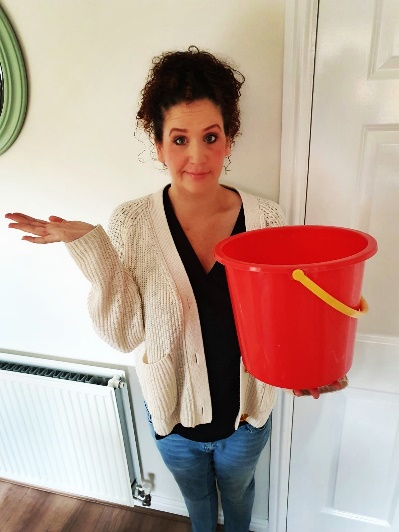 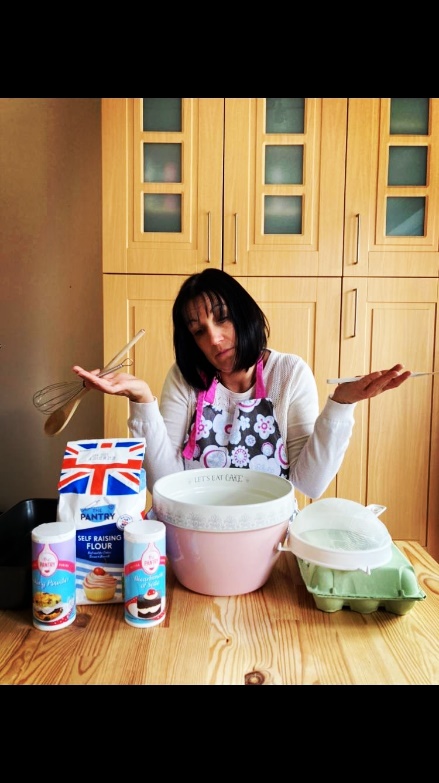 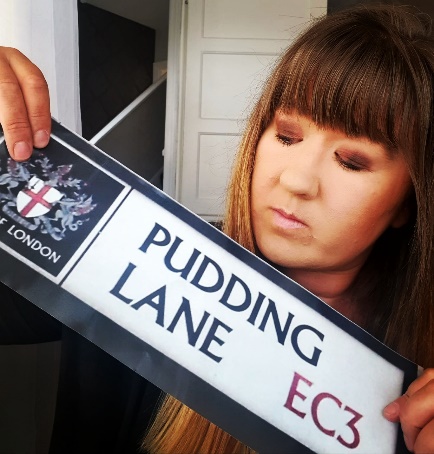 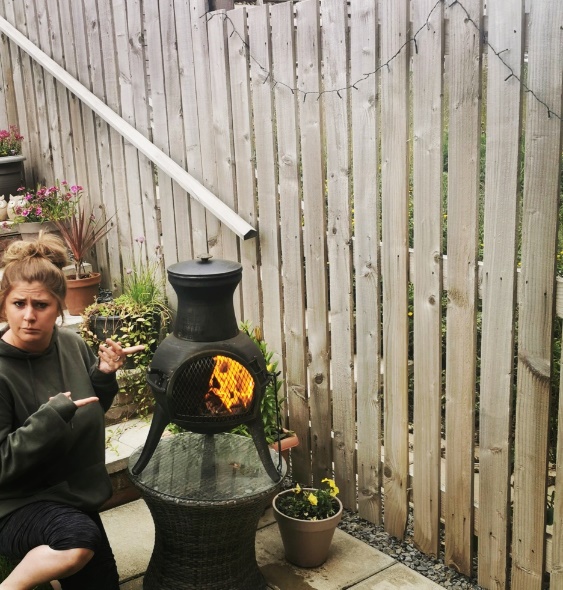 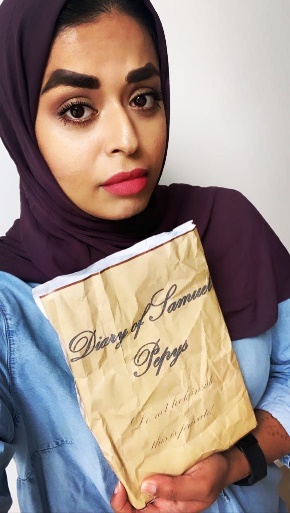 